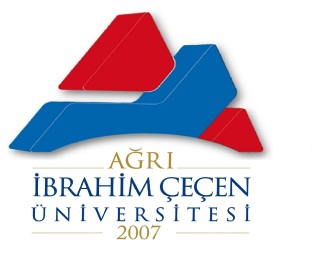 SPOR BİLİMLERİ FAKÜLTESİANRENÖRLÜK EĞİTİMİ BÖLÜMÜUZMANLIK DALI ANTRENÖRLÜK UYGULAMASIDOSYASISBF-2021T.C.AĞRI İBRAHİM ÇEÇEN ÜNİVERSİTESİSPOR BİLİMLERİ FAKÜLTESİÖĞRENCİ BELGESİAdı Soyadı:Baba Adı  :D.Yeri ve Tarihi:Bölümü:Sınıfı:Numarası: Yukarıda açık kimliği yazılı …………………………………………………………………………………………. Fakültemiz öğrencisidir.	Fakülte Sekreteri		İmza Öğrenci Devam ÇizelgesiT.C.ÖĞRENCİNİNAĞRI İBRAHİM ÇEÇEN ÜNİVERSİTESİSPOR BİLİMLERİ FAKÜLTESİ ANTRENÖRLÜK EĞİTİMİ BÖLÜM BAŞKANLIĞI Adı ve Soyadı: 	 Programı: 		 Sınıfı: 	 Numarası: 	 Doğum Yeri ve Yılı: 20…. – 20…. EĞİTİM-ÖĞRETİM YILI …./…./20…. – …./…./20…. TARİHLERİ ARASI BİRİM SORUMLUSU İŞ YERİ PERSONEL SORUMLUSU    İMZA             :  Öğrenci Haftalık Değerlendirme RaporuÖĞRENCİ HAFTALIK DEĞERLENDİRME RAPORU.T.C.Ağrı İbrahim Çeçen Üniversitesi Antrenörlük Eğitimi Bölümü Ders-Antrenman Birim Plan Taslağı Antrenman Safhası & Birim No: Tarih: / / Yer: Antrenmanın Süresi: Antrenman Süresince Kullanılacak Araçlar: 	Antrenmanın Genel ve Özel AmaçlarıNOT: Bu sayfa 1 haftalıktır.     (  14 haftalık çoğaltılıp doldurulacaktır.)T.C.Ağrı İbrahim Çeçen Üniversitesi Spor Bilimleri Fakültesi Antrenörlük Eğitimi  Bölümü Öğrenci Antrenör Adayı Değerlendirme Formu Değerli Antrenör, aşağıda adı geçen uygulama öğrencisi …. hafta boyunca sizin ve kulübünüzün izni ile antrenmanlarınızı takip edecektir. Bu süre içerisinde uygulama öğrencisinden yapması beklenenler uygulama ya da teorik tüm antrenman birimlerini aktif katılım ile takip ederek, antrenörün uygun gördüğü zaman ve sayıda antrenmanlara katılmak ve antrenmanın kalitesini artıracak katkılarda bulunmaktır. Bu tür bir tecrübenin bundan sonraki antrenörlük hayatları için bir hazırlık süreci olduğunu düşünerek, dönem sonunda aşağıda dolduracağınız değerlendirme formunun hem bölüm öğrencisine, hem de bölüm başkanlığına yararı olacağı düşünülmektedir.Öğrencinin Adı ve Soyadı: Uygulama yaptığı takım: Uygulama yaptığı takımın seviyesi:                                                                                                  Antrenörün Adı Soyadı ve imzasıFOTOĞRAFHAFTATARİHSABAH  Ö.SONRAONAY1234567891011121314Açıklama: Y: Yok V: Var T: Telafi M: MazeretAçıklama: Y: Yok V: Var T: Telafi M: MazeretAçıklama: Y: Yok V: Var T: Telafi M: MazeretAçıklama: Y: Yok V: Var T: Telafi M: MazeretAçıklama: Y: Yok V: Var T: Telafi M: MazeretAdı Soyadı: Adı Soyadı: Unvanı: Unvanı: HAFTA / TARİH DEĞERLENDİRME1. HAFTA(…/…/20… – …/…/20…)2. HAFTA(…/…/20… – …/…/20…)3. HAFTA(…/…/20… – …/…/20…)4. HAFTA(…/…/20… – …/…/20…)5. HAFTA(…/…/20… – …/…/20…)HAFTA / TARİH DEĞERLENDİRME6. HAFTA(…/…/20… – …/…/20…)7. HAFTA(…/…/20… – …/…/20…)8. HAFTA(…/…/20… – …/…/20…)9. HAFTA(…/…/20… – …/…/20…)10. HAFTA(…/…/20… – …/…/20…)HAFTA / TARİH DEĞERLENDİRME11. HAFTA(…/…/20… – …/…/20…)12. HAFTA(…/…/20… – …/…/20…)13. HAFTA(…/…/20… – …/…/20…)14. HAFTA(…/…/20… – …/…/20…) Öğrencinin Adı ve Soyadı: İmzası:                                   Tarih: ... / ... / 20...BÖLÜMALIŞTIRMALARKAPSAM(SÜRE/TEKRAR)ŞİDDETALIŞTIRMAUYGULAMA FORMATIGİRİŞISINMAANA BİRİMSOĞUMAPuanDeğerlendirmeDeğerlendirme Öğrenci katılması gereken tüm antrenmanlara katılmıştır.10Antrenman süresince bu antrenmanların kalitesini artıracak hazırlıklara yardım etmiştir.10Antrenman süresince antrenörün yapması gereken rutin işleri (örn; araç gereç hazırlıkları)devralarak antrenmanın işleyişini kolaylaştırmıştır.10Teorik/Uygulamalı antrenmanlar süresince aktif katılımı ile sporcuların antrenmana olan ilgisiniartıracak katılım sağlamıştır.10Kendisinden yaptırması istenilen antrenmanlara konunun gerektirdiği hazırlığı yaparak gelmiştir.10Kendisinden yaptırılması istenilen antrenmanlar süresince konu hakkındaki bilgi ve bunupaylaşımı yerindedir.10Kendisinden istenilen antrenmanlar süresince antrenör yada sporculardan gelen sorulara yeterlibilgi birikimini gösteren cevaplar vermiştir.10Antrenmanlar süresince Antrenör ile kurduğu diyalog yapıcı ve öğrenmeye açıktır.10Antrenman süresince sporcular ile kurduğu ilişkiler seviyeli, sporcuların düzeyine uygun veyapıcıdır.10Maçlar öncesinde ve süresince katkıları süreklidir.10                                                                                                                          TOPLAM100 100 